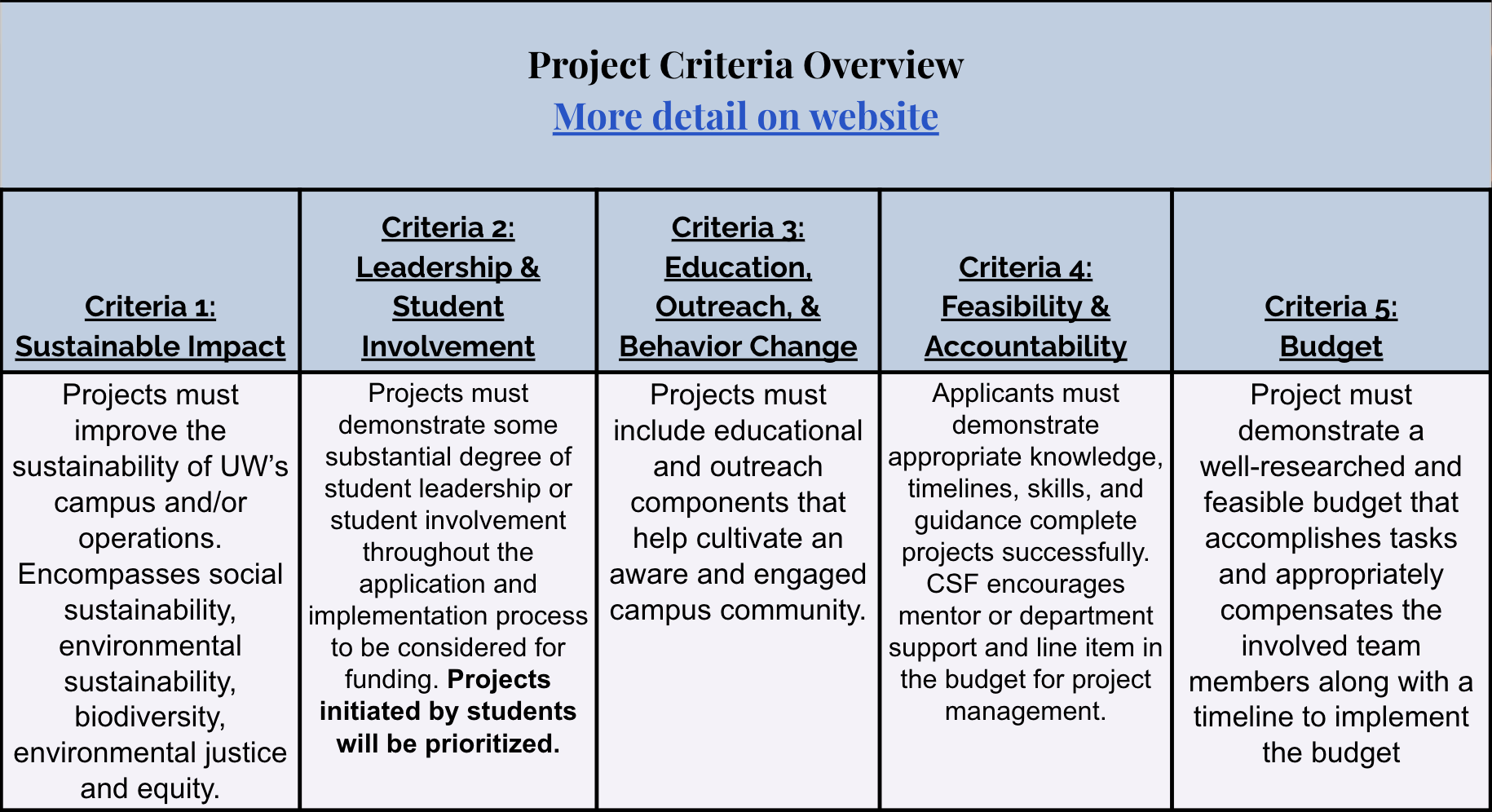 https://csf.uw.edu/how-apply/funding-guidelinesNon Allowable Uses:Funding cannot be used for time and labor expended by UW faculty working unless it is outside the scope of regular faculty duties.Funding cannot be used for the purchase of gift cards or other forms of compensation to research subjects. While we encourage compensating research subjects for their time, this must come from another funding source.In general, funds cannot be used for food, drinks, or salable merchandise as part of project budgets. Some exceptions may be granted.Line-item requests for travel funding are not encouraged, but will be considered on a case by case basis.Funds shall not be used for research projects unless such projects include an actionable component. CSF Bylaws + ProtocolsCommittee BylawsRobert’s Rules of OrderLiberating StructuresCSF Committee Google Drive 2022-2023 Committee DocumentsHow to evaluate projectsCSF Project CriteriaReference SheetsEvaluation Rubric Example (go to Rubric Template tab)Current projects + timelineWorkday Orientation - https://tinyurl.com/csf-workday2022-2023 Proposal Deadlines & TimelineCSF Resource GuideCSF Committee Attendees: Neha, Lauren, Emmy, Sohara, Tava, NatCSF Staff Attendees: UWS Attendees: —Budget Amendments for NEXT meetingHeron HavenEngineers Without Borders Sol Stations (can push to next meeting depending on time)AgendaAgendaAgendaTimeItemFacilitator6:00-6:10Mini Grant KERATON (Event Date: May 6) $5000Budget Amendment2023 TSA Night Market Sustainable Program (Event Date: may 13) $1000Neha & Tatiana6:10-6:30Project presentation: Cross-Cultural Collaboration at the Burke Meadow: Maintenance, Management and Education for a Living Exhibit (Q&ALOIFull ProposalNeha / project presenters6:30-6:50Project presentation: Energy, Information, and the New Work of Building Operations in the Digital AgeQ&ALOIFull ProposalNeha / project presenters6:50-7:10Project presentation: ADA Approved Trail at the UW Farm:  Promoting the Intersection of Environmental Justice and SustainabilityQ&ALOIFull ProposalNeha / project presenters7:10-7:30Project presentation: Sustainable Stormwater Feasibility @ the ASUW Shell HouseQ&ALOIFull ProposalNeha / project presenters7:30-7:35Vote & AdjournEvents: Intellectual House Symposium on Indigenous Food Systems (Friday and Saturday) Keraton (Saturday) UAW 4121 Social Justice Conference (Saturday and Sunday → students in the union)Neha